«К ПОДВИГУ ГЕРОЕВ СЕРДЦЕМ ПРИКОСНИСЬ»В мае мы праздновали 75-летие Победы в Великой Отечественной войне. Время отсчитывает десятилетия уже от конца Великой Отечественной. Уходит время, уходят и люди - участники и свидетели тех событий, но остается память. Память о тех, кто воевал на полях сражений, кто держал в стране «второй фронт», приближая Великую Победу.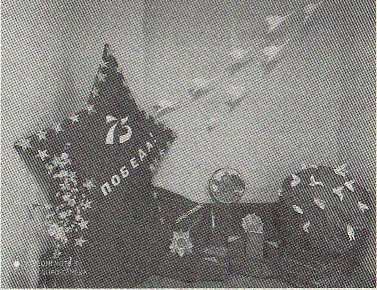 В каждой семье есть своя история войны, свои герои: солдаты, партизаны, медсестры, жители, которые оказались в оккупации, были угнаны на работы или оказались в гетто. Все они приближали Великую Победу.Хотите рассказать истории о войне близких вам людей? В филиале городской библиотеки № 7 в юбилейный год проходит патриотическая акция «К подвигу героев сердцем прикоснись». В фойе библиотеки оформлена фотозона «СпасибоЗаМир». Мы предлагаем всём желающим сфотографироваться с фото своего близкого человека, родственника, участвовавшего в Великой Отечественной войне.Вы можете поделиться историей , и фотографиями из домашних архивов о своем родственнике, сражавшемся за Родину. Собранные материалы будут опубликованы в блоге «Библиотека в Молодежном» и на странице ВК «Библиотека В-Молодежном».Вот некоторые истории из рубрики нашего блога «Родные лица Победы».Потапенко Галина Ричардовна: «Мой папа Бачина Ричард Станиславович, ветеран Великой ОтечественнойФотозона «СпасибоЗаМир»войны, форсировал реки. Одер и Вислу' освобождал Чехословакию город Будо- вицы, дошел до Берлина. Чтим и помним героя!»Андрусевич Ольга Алексеевна: «Мой дядя (мамин брат) Манько Василий Игнатьевич, 1909 г.р., сражался с врагами в Украине с 1941 по 1945 годы. Умер после войны, но в наших сердцах остается всегда живым, добрым, спокойным, но целеустремленным человеком.Любимый свекор проживал в д. Тышковичи Ивановского района Брестской области. Андрусевич Николай Наумович (1925-1994) сражался с врагами в Великой Отечественной войне. Был контужен, попадал в плен. Воевал достойно в Беларуси, Пруссии и живым вернулся домой в 1945 году. Оставил нам свою вечную память и награды».Головенкова Лариса Борисовна: «Моя мама Клямар-Мицура Елизавета Филипповна в 20 лет стала участницей Мозырского подполья. Ее устроили в отдел труда городской управы. Каждый трудоспособный житель получал специальную учетную карточку, а затем его отправляли в Германию. Лиза помогала многим тем, что, зная, об отправке, она предупреждала людей, делая им определенную отметку.В июне 1943 года мама, рискуя жизнью, достала 12 чистых бланков немецких паспортов с печатью и подписями. Один из бланков заполнили на имя радистки с Большой Земли. Мама вместе со старшими товарищами добывала разведданные, которые передавались по рации за линию фронта. Не сразу после войны стали говорить о подполье (люди были в оккупации), но правда восторжествовала.А папа Мйцўра Борис Михайлович начал военный путь от Халхин-Гола, а закончил на Дальнем Востоке.Оба награждены орденами и медалями. Прожили вместе счастливых 36 лет, воспитали троих детей, дали всем образование. Наши дети и внуки знают всё о дедушке и бабушке. Уже рассказывают своим близким о патриотизме, преданности Отечеству. Мы по праву гордимся ими».Лагун Ева Герасимовна: «Лагун Антон Гаврилович, отец моего мужа, младший лейтенант, командир эскадрона 150 кавалерийского полка, погиб 14.12.1941 в неравном бою с врагами за село Новозвановка Попаснянского района Луганской области, Украина.Из воспоминаний Дмитрия Андреевича Палханакова, бывшего сослуживца, заместителя политрука второго эскадрона 150 кавалерийского полка 38-й Донской казачьей дивизии:«Из сообщения разведки стало известно, что на пути нашего отхода фашисты сумели окопаться и создать две-три линии обороны. А это значит, что впереди была атака на подготовленную оборону. Ночью, вплотную приблизившись к окопам неприятеля, мы забросали переднюю траншею гранатами и пошли в штыковую атаку. На плечах противника ворвались во вторую, а из третьей вдруг ударил пулемет.Тогда Антон Гаврилович Лагун метнул в сторону огневой точки гранату, быстро вскочил в полный рост на бруствер, рванул кольцо второй «лимонки» и точно уложил ее в окоп, где засел пулеметчик. Взрыв ее заставил замолчать пулемет навеки. Но в это время смертельно раненный комэск сам безжизненно рухнул на землю. Вот таким был последний бой нашего командира эскадрона».Антон Гаврилович Лагун посмертно внесен в книгу памяти г. Любань».Ждем ваши фотоснимки и краткий рассказ о герое Великой Отечественной войны на электронную почту molodezh@ mozyrlib.by или в социальную сеть «ВКонтакте» - страница «Библиотека В-Молодежном».Ирина КОПЫЛОВА;
 библиотекарь филиала № 7 
«Мозырской ЦРБ им. А. С. Пушкина».